J E D Á L N Y   L Í S T O K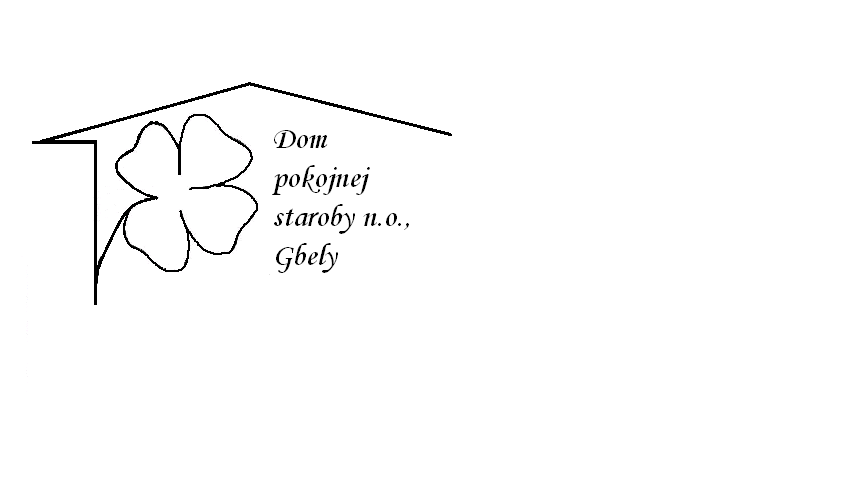 Od 1.05.2023     do 5.05.2023Pondelok   1.05: SviatokUtorok        2.05.: polievka –Šampiňónová  krémová  1,7,  Čína ,dusená ryža , 1,Streda        3.05.: polievka – Hovädzí vývar s drobkami ,  1,3,                              Segedínsky guláš , knedľa kysnutá ,                                           1,3,7,Štvrtok        4.05.:   polievka – Francúzka s mušličkami  1,                                Kurací rezeň v cestíčku , zemiaky, repa , 1,3,7,   Piatok         5.05.:   polievka- Šošovicová 1,                                  Dukátové buchtičky s vanilkovým krémom ,1,3,7,Kolektív zamestnancov Domu pokojnej staroby n. o., Gbely Vám praje ,,Dobrú chuť!“.Obedy sa prihlasujú do 13. hod.Zmena jedál vyhradená.Alergény:1-obilniny, 2-kôrovce, 3-vajcia, 4-ryby, 5-arašidy, 6-sojové zrná, 7-mlieko, 8-orechy, 9-zeler, 10- horčica, 11-sezamové semená, 12-kysličník siričitý a siričitany